Eng. Ali Morteza Birang Paid a Visit to IORA RCSTTMr. Ali Morteza Birang, Deputy for International Affairs and Technological Exchange, Vice-Presidency for Science and Technology, I.R. Iran paid a visit to the Regional Center for Science and Technology Transfer (IORA RCSTT) and had a meeting with Dr. Miremadi, the Director of IORA RCSTT on October 28, 2018. They discussed the various areas of bilateral cooperation including the joint planning of a training course on human resources development focused on regional science and technology diplomacy and interaction with the Indian, Chinese and Russian technology diplomats.
It is worth noting that Mr. Birang was accompanied in this meeting by Mr. Alaei Tabatabai, the Director of Office of Technology Exchange, Mr. Estiri, the Director General of the International Business Development Office and Mr. Hossein Ahmadi, the Deputy Director of International Affairs.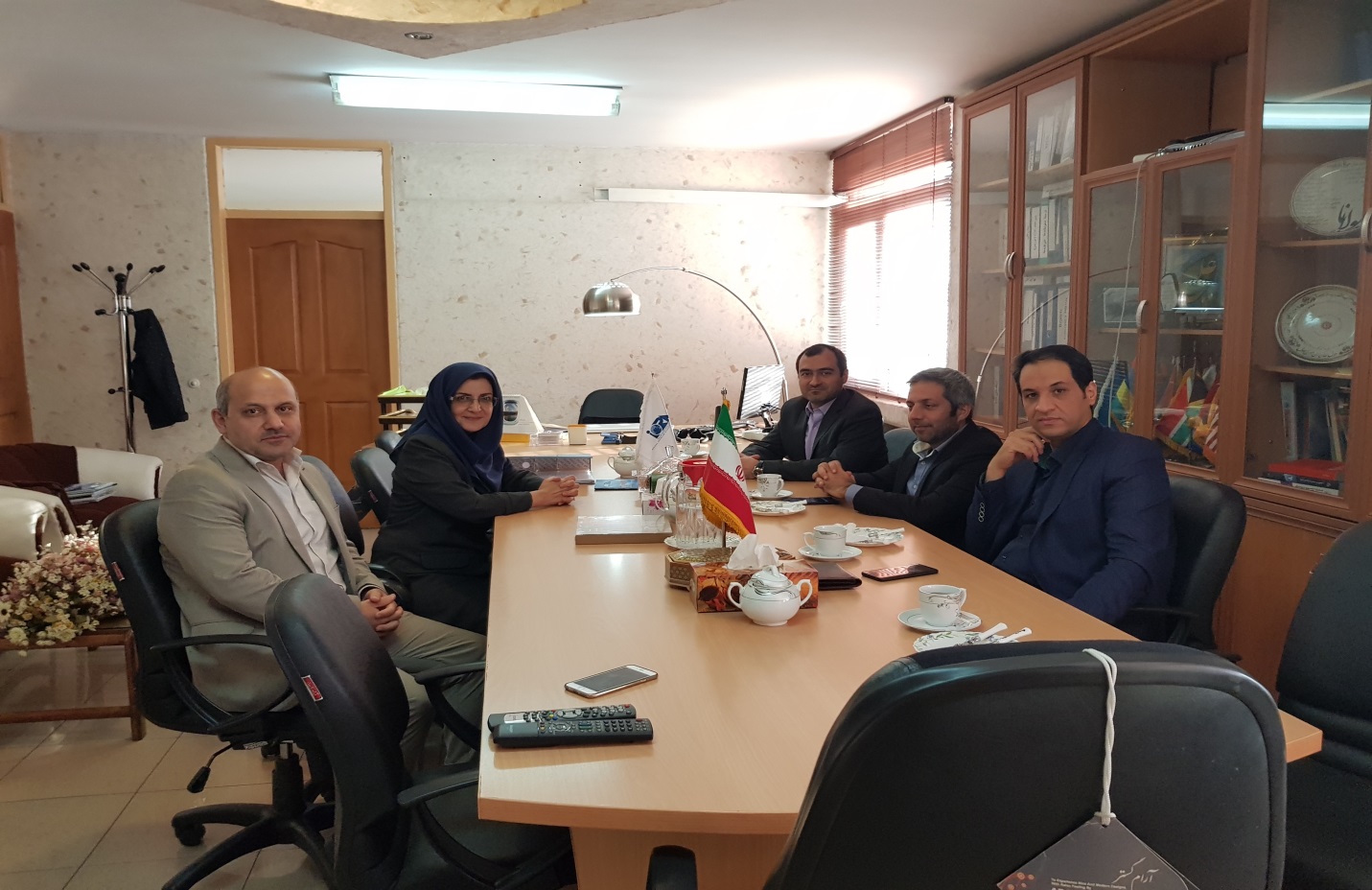 